ПАСПОРТдорожной безопасности образовательного учреждения(т и п о в о й)МКОУ «Ключевская средняя общеобразовательная школа имени А.П. Бирюкова»2019 г.	Общие сведения МКОУ «Ключевская средняя общеобразовательная школа имени А.П. Бирюкова»Тип ОУ- средняя общеобразовательная школаЮридический адрес ОУ: Курганская обл., Шадринскийрайон,                                         с. Ключи, ул. А.П.Бирюкова №2Фактический адрес ОУ: Курганская обл., Шадринский район,                                          с.Ключи,ул.А.П.Бирюкова№2Руководители ОУ:Директор (заведующий) __Ворошнина Светлана Владимировна - 473-599Заместитель директорапо учебной работе           _Бакалюк  Вера Викторовна - 473-599                                                                                                    (фамилия, имя, отчество)                                                    (телефон)Заместитель директорапо воспитательной работе  Осокина Татьяна Евгеньевна - 473-599   	(фамилия, имя, отчество)                                                (телефон)Ответственные работники муниципального органа образования: методист по охране труда и технике безопасности отдела воспитательной работы: Шалашова Ирина Викторовна, тел. 8(35253)7-59-79Ответственные от Госавтоинспекции:1. Старший государственный инспектор МО ГИБДД ОМВД России «Шадринский», капитан полиции Курманов Э.З., тел. 8(35253)3-78-762. Государственный инспектор МО ГИБДД ОМВД России «Шадринский», старший лейтенант полиции Куликов А.С., тел. 8(35253)3-78-763. Инспектор по пропаганде БДД ОГИБДД МО МВД России «Шадринский», старший лейтенант полиции Брюховских Е.В., тел. 8(35253)3-78-76Ответственные работники за мероприятия по профилактикедетского травматизма     преподаватель ОБЖ –                                              Манылов Владимир Аркадьевич  - 473-599Руководитель или ответственный работник дорожно-эксплуатационнойорганизации, осуществляющейсодержание УДС  - Нежин Сергей  Анатольевич – 473-594                                                                                                                (фамилия,  имя, отчество)                                        (телефон)Руководитель или ответственный работник дорожно-эксплуатационнойорганизации, осуществляющейсодержание ТСОДД*      Нежин Сергей  Анатольевич – 473-594                                                                                                                                   (фамилия,  имя, отчество)                              (телефон)Количество учащихся -        142Наличие уголка по БДД   - в коридоре  1 этажа(если имеется, указать место расположения)Наличие класса по БДД -         нет(если имеется, указать место расположения)Наличие автогородка (площадки) по БДД -    нетВремя занятий в ОУ: 1-ая смена:  8:25 – 14:20внеклассные занятия:  15:00-17:00 Телефоны оперативных служб:3- 5-33-27; 473-599;  473-594СодержаниеПлан-схемы ОУ.район расположения ОУ, пути движения транспортных средств и детей (учеников, обучающихся);                                             I. План-схемы ОУ.План-схема района расположения ОУ,пути движения транспортных средств и детей (учеников)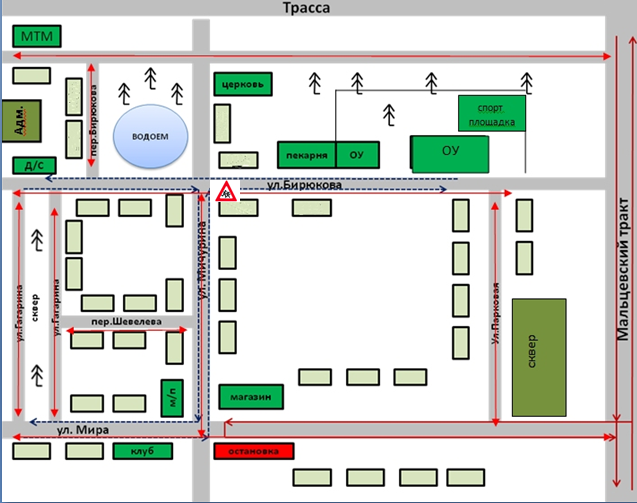 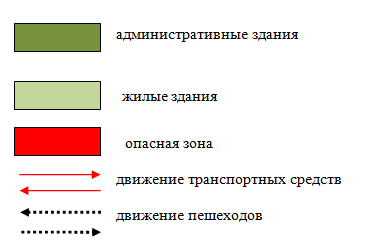 Схема организации дорожного движения в непосредственной близости от образовательного учреждения с размещением соответствующих технических средств, маршруты движения детей и расположение парковочных мест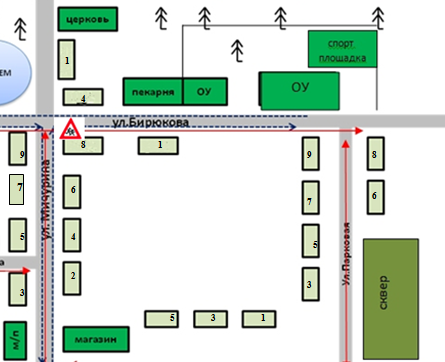 СОГЛАСОВАНОГлава администрацииКлючевского сельсовета______________С.А. Нежин«01» сентября 2019 г. СОГЛАСОВАНОВрио начальника ОГИБДД МО МВД России «Шадринский»Старший лейтенант полиции Н.Н. Марков __________«01» сентября 2019 г.УТВЕРЖДАЮДиректор МКОУ «Ключевская СОШ им. А.П. Бирюкова»«01» сентября 2019 г. ________Ворошнина С.В.